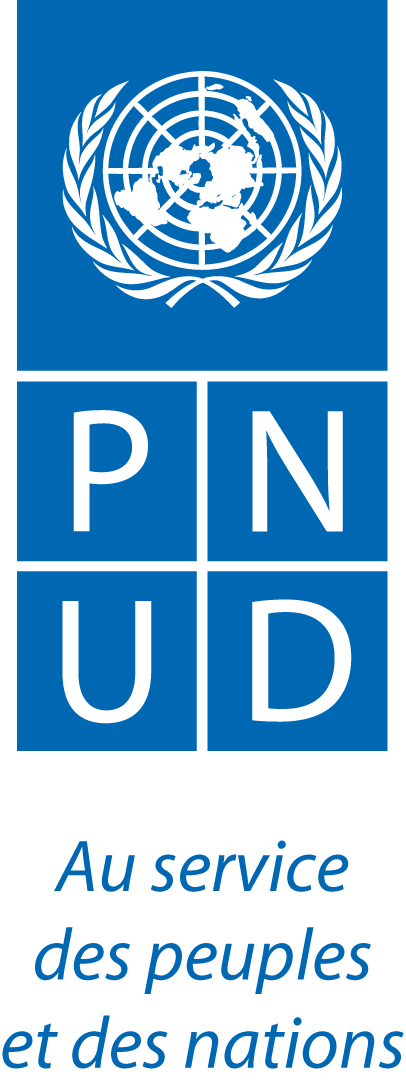 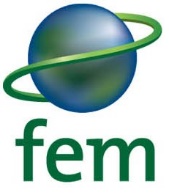 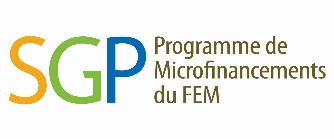 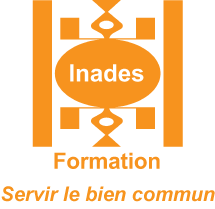 Formation sur l’agriculture organique régénérativeFiche d’inscription des ParticipantsMaritime  : 14 au 17 Septembre  2020		Plateaux  : 24 au 27 Septembre 2020Faites une croix dans la case ci-dessous pour valider votre inscription Je m’inscris pour la formation Fiche à retourner aux adresse ci-dessous : inadesformation.togo@inadesfo.net 						audrey.fetort@inadesfo.net Info ligne : (00228) 22 25 92 16/ 90 90 39 48Produire son intrant écologique à partir de matériaux locauxSession de : Maritime                                                       Plateaux   Organisation Nom & Prénoms Adresse (Tél et Email)N° Pièce d’identité (Passeport ou Carte d’identité national)  Sexe M                                                                          F   Age Mois de 30 ans                           Plus de 30 ans Nom & Prénoms du Responsable de votre organisation Adresse (Tél et Email) du Responsable de votre organisationFrais de participation (à payer au bureau d’Inades-Formation Togo à Lomé, par Flooz, T.money ou sur place ) 